
FORMULAIRE D’INSCRIPTION BAPTÊME DE L’AIR ASBL LA-HAUT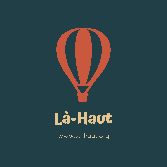 A nous renvoyer par mail où par courrier GSM  0497589607 -  www.la-haut.org – mail : lahaut.ballon@gmail.comAvant de remplir ce formulaire d’inscription nous vous invitons à lire attentivement notre « information baptême de l’air » que vous trouverez sur notre site internet www.la-haut.org.Même si dans la majorité des cas les vols sont très doux du début à la fin, les passagers sont avisés qu’il arrive que l’atterrissage puisse un peu secouer en fonction du vent à ce moment. 
La nacelle peut même se coucher sur le flanc et traîner sur  plusieurs mètres au sol. Il n’y a pas de risque particulier pour une personne en bonne santé  mais certaines personnes ne pourront nous accompagner (voir exclusion ci-bas ref 4) pour autant que l’on respecte les consignes de sécurité communiquées avant le vol. En tant que personne de contact vous vous engagez à informer correctement du présent document les passagers proposés pour le vol. Le présent document devra être signé par tous les passagers au plus tard avant le décollage. Le vol en ballon nécessitant des conditions météorologiques spécifiques, nous vous demandons de nous proposer minimum 5 à 8 dates pour votre vol . Autres propositions de moment éventuel : (ex : tous les vendredi soir à partir du …., tous les lundi matin, etc) ……………………………………………………………………………………………………………………………………………Région(s) spécifique(s) de décollage souhaitée(s) dans la mesure du possible (uniquement si vous inscrivez  minimum  4 personnes) : ……………………………………………………..…………. (remarque : les vols du matin permettent en généralement de se rapprocher plus facilement de votre lieu de décollage préféré)Je confirme avoir pris connaissance :Du formulaire « information baptême de l’air » (voir sur www.la-haut.org) reprenant les tarifs et conditions de vol.Qu’après le vol, L’ASBL ne prend pas en charge le rapatriement du lieu d’atterrissage  vers le lieu de décollage  (sauf pour vol du matin en semaine ou convention particulière). Ce rapatriement doit être organiser par les passagers. L’idéal est de vous faire accompagner par une tierce personne qui vous suivra en véhicule  durant le vol ;Le paiement de la prestation se fait au plus tard avant le décollage soit par virement au compte  BE39103066100619  soit en espèce.Que pour le jour du vol, les passagers doivent être équipés de chaussures de marche de préférence imperméables (prairies parfois humides).Je confirme avoir pris connaissance de toutes ces informations et aussi avoir informé toutes les personnes inscrites.sDate et Signature du demandeur :Demandeur / personne de contactDemandeur / personne de contactDemandeur / personne de contactDemandeur / personne de contactDemandeur / personne de contactDemandeur / personne de contactDemandeur / personne de contactNom + prénomNom + prénomAdresseAdresseGSM :GSM :Adresse mail :Adresse mail :Adresse MessengerAdresse MessengerN° de TVA éventuel N° de TVA éventuel PASSAGERS Nom + prénomPASSAGERS Nom + prénomPASSAGERS Nom + prénomÂge PoidsSanté OK ? Signature Date 1Date 2Date 3Date 4Date 5Date 6Date 7Date 8DatesMatin/soir